`MITIGATION MEASURE GEO-1 FOR SCH#2021020311, ‘WEGROW’Geology and SoilsThe project will involve removal of approximately 100 blue oak trees that are over 5” diameter measured 4.5 feet above grade. Each tree will require the disturbance of approximately one (1) cubic yard of dirt. The applicant will be moving some additional earth to prepare pads for the 38 buildings proposed. The total estimated amount of earth being moved is 300 cubic yards including disturbance of the soil around the oak trees that will be removed. GEO-1:  Excavation, filling, vegetation clearing or other disturbance of the soil shall not occur between October 15 and April 15 unless authorized by the Community Development Director.  The actual dates of this defined grading period may be adjusted according to weather and soil conditions at the discretion of the Community Development Director.  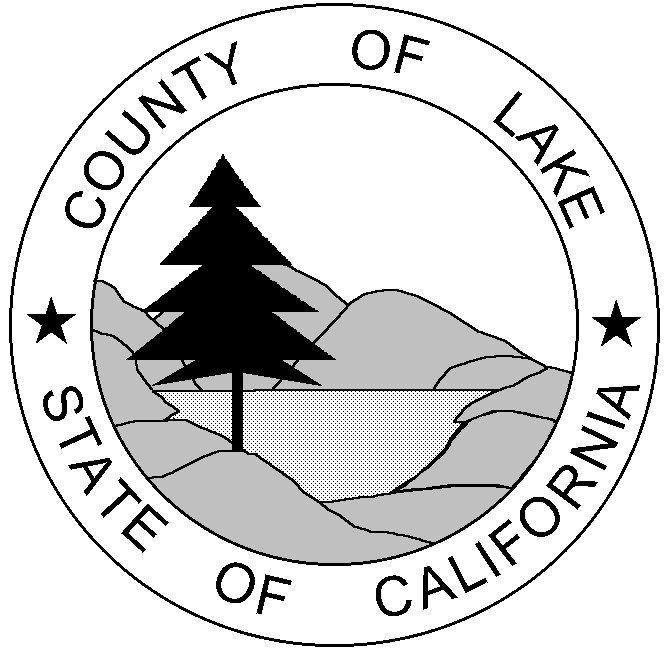 